College Council Agenda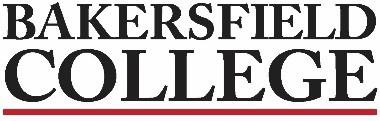 December 1th, 20238:00-10:00am, Campus Center BoardroomSupporting documents may be accessed on the College Council Committee website at https://committees.kccd.edu/bc/committee/collegecouncilExecutive TeamManagementFacultyFaculty Chairs & Directors Council (FCDC) ClassifiedStudent(s)I.  WelcomeI.  WelcomeI.  WelcomeI.  WelcomeII. Review & Approval of MinutesII. Review & Approval of MinutesII. Review & Approval of MinutesII. Review & Approval of MinutesIII. College Council BusinessIII. College Council BusinessIII. College Council BusinessIII. College Council BusinessA.Executive Team UpdatesRiceInformationIV. Institutional Effectiveness TopicsIV. Institutional Effectiveness TopicsIV. Institutional Effectiveness TopicsIV. Institutional Effectiveness TopicsB.AIQ Vision, Mission, & Values Review: 2nd ReadCommiso, WojtysiakAction ItemC.Education PathwayBligh, Wilmot, CastenedaInformationV. College Council BusinessV. College Council BusinessV. College Council BusinessV. College Council BusinessD.Department Name Change  -Library to Library and Academic TechnologyMenchacaAction ItemE.Facilities and Sustainability Committee Charge Update: 2nd ReviewRodriguezAction ItemF.Faculty Handbook Task Force Charge Update: 2nd ReviewMenchacaAction ItemG.Safety Advisory Committee Charge Update: 2nd ReviewGrubbsAction ItemH.Guided Pathways Strategy Team Charge Update: 2nd ReviewAchanAction ItemI.District Consultation Council   -November 28th MeetingMenchacaInformationVI. Information ItemsVI. Information ItemsVI. Information ItemsVI. Information ItemsDates to Note:December 2, 2pm; Applied Music Recital (Performing Arts Indoor Theater)December 4-9; Final ExamsDecember 7, 3pm; Men’s Basketball vs Feather RiverDecember 7, 7:30pm; Planetarium Presents: Season of Light Holiday Evening Show (MS 112)December 9; Last Day to File for Graduation for the Fall SemesterDecember 18-January 1; Winter ClosureJanuary 10, 12pm; One-Day Express Enrollment (Virtual), (Student Information Desk)January 13, First Day of ClassesJanuary 13, 5pm; Women’s Basketball @ CanyonsJanuary 15; Martin Luther King Jr DayJanuary 17, 11:30am; Scholarship Writing Workshop (Panorama Campus Writing Center H, 51-52)January 20, 1pm; Men’s Basketball @ GlendaleJanuary 22, 1pm; Financial Aid & Scholarship Application Assistance (Panorama Campus WC 118)January 24, 7pm; Women’s Basketball @ Antelope ValleyJanuary 25, 12pm; Scholarship Writing Workshop (Panorama Campus Writing Center, H 51-52)January 26; Last day for a refund for semester-length classesJanuary 26, 9am; Women’s Track and Field vs WestmontJanuary 30, 11am; Financial Aid & Scholarship Application Assistance (Panorama Campus WC 118)January 31, 5pm; Men’s Basketball 2 LA ValleyBakersfield College Events               Renegade Athletics ScheduleDates to Note:December 2, 2pm; Applied Music Recital (Performing Arts Indoor Theater)December 4-9; Final ExamsDecember 7, 3pm; Men’s Basketball vs Feather RiverDecember 7, 7:30pm; Planetarium Presents: Season of Light Holiday Evening Show (MS 112)December 9; Last Day to File for Graduation for the Fall SemesterDecember 18-January 1; Winter ClosureJanuary 10, 12pm; One-Day Express Enrollment (Virtual), (Student Information Desk)January 13, First Day of ClassesJanuary 13, 5pm; Women’s Basketball @ CanyonsJanuary 15; Martin Luther King Jr DayJanuary 17, 11:30am; Scholarship Writing Workshop (Panorama Campus Writing Center H, 51-52)January 20, 1pm; Men’s Basketball @ GlendaleJanuary 22, 1pm; Financial Aid & Scholarship Application Assistance (Panorama Campus WC 118)January 24, 7pm; Women’s Basketball @ Antelope ValleyJanuary 25, 12pm; Scholarship Writing Workshop (Panorama Campus Writing Center, H 51-52)January 26; Last day for a refund for semester-length classesJanuary 26, 9am; Women’s Track and Field vs WestmontJanuary 30, 11am; Financial Aid & Scholarship Application Assistance (Panorama Campus WC 118)January 31, 5pm; Men’s Basketball 2 LA ValleyBakersfield College Events               Renegade Athletics ScheduleDates to Note:December 2, 2pm; Applied Music Recital (Performing Arts Indoor Theater)December 4-9; Final ExamsDecember 7, 3pm; Men’s Basketball vs Feather RiverDecember 7, 7:30pm; Planetarium Presents: Season of Light Holiday Evening Show (MS 112)December 9; Last Day to File for Graduation for the Fall SemesterDecember 18-January 1; Winter ClosureJanuary 10, 12pm; One-Day Express Enrollment (Virtual), (Student Information Desk)January 13, First Day of ClassesJanuary 13, 5pm; Women’s Basketball @ CanyonsJanuary 15; Martin Luther King Jr DayJanuary 17, 11:30am; Scholarship Writing Workshop (Panorama Campus Writing Center H, 51-52)January 20, 1pm; Men’s Basketball @ GlendaleJanuary 22, 1pm; Financial Aid & Scholarship Application Assistance (Panorama Campus WC 118)January 24, 7pm; Women’s Basketball @ Antelope ValleyJanuary 25, 12pm; Scholarship Writing Workshop (Panorama Campus Writing Center, H 51-52)January 26; Last day for a refund for semester-length classesJanuary 26, 9am; Women’s Track and Field vs WestmontJanuary 30, 11am; Financial Aid & Scholarship Application Assistance (Panorama Campus WC 118)January 31, 5pm; Men’s Basketball 2 LA ValleyBakersfield College Events               Renegade Athletics ScheduleDates to Note:December 2, 2pm; Applied Music Recital (Performing Arts Indoor Theater)December 4-9; Final ExamsDecember 7, 3pm; Men’s Basketball vs Feather RiverDecember 7, 7:30pm; Planetarium Presents: Season of Light Holiday Evening Show (MS 112)December 9; Last Day to File for Graduation for the Fall SemesterDecember 18-January 1; Winter ClosureJanuary 10, 12pm; One-Day Express Enrollment (Virtual), (Student Information Desk)January 13, First Day of ClassesJanuary 13, 5pm; Women’s Basketball @ CanyonsJanuary 15; Martin Luther King Jr DayJanuary 17, 11:30am; Scholarship Writing Workshop (Panorama Campus Writing Center H, 51-52)January 20, 1pm; Men’s Basketball @ GlendaleJanuary 22, 1pm; Financial Aid & Scholarship Application Assistance (Panorama Campus WC 118)January 24, 7pm; Women’s Basketball @ Antelope ValleyJanuary 25, 12pm; Scholarship Writing Workshop (Panorama Campus Writing Center, H 51-52)January 26; Last day for a refund for semester-length classesJanuary 26, 9am; Women’s Track and Field vs WestmontJanuary 30, 11am; Financial Aid & Scholarship Application Assistance (Panorama Campus WC 118)January 31, 5pm; Men’s Basketball 2 LA ValleyBakersfield College Events               Renegade Athletics ScheduleNEXT SCHEDULED MEETING – February 2, 2024NEXT SCHEDULED MEETING – February 2, 2024NEXT SCHEDULED MEETING – February 2, 2024NEXT SCHEDULED MEETING – February 2, 2024MemberTermTerm DatesCollege President: Steve WatkinServes by virtue of positionOn-goingOn-goingVice-President, Instruction: Billie Jo RiceServes by virtue of positionOn-goingOn-goingVice-President, Student Services: Imelda ValdezServes by virtue of positionOn-goingOn-goingVice President, Finance & Administrative Services: Calvin YuServes by virtue of positionOn-goingOn-goingMemberTermTerm DatesAdministrator, Instruction: Andrea ThorsonAppointed by the President; reports out to Academic Affairs administrators1 yearJuly ‘23 – June ‘24Administrator, Student Affairs: Jennifer AchanAppointed by the President; reports out to Student Services administrators1 yearJuly ‘23 – June ‘24Administrator, Accreditation & Institutional Quality (AIQ): Jessica WojtysiakServes by virtue of position; reports out to the President and Academic Senate1 yearJuly ‘23 – June ‘24Management Association Representative: Dan HallSelected by and reports out to Management Association members1 yearJuly ‘23 – June ‘24Dean, Institutional Effectiveness: Sooyeon KimServes by virtue of position1 yearJuly ‘23 – June ‘24MemberTermTerm DatesCalifornia College Association (CCA) Representative: Ann TatumAppointed by CCA; reports out to all faculty1 yearMay ’23 – April ‘24Academic Senate President: Erica MenchacaServes by virtue of position; reports out to the Academic Senate2 years July ‘23 – June ‘25Accreditation & Institutional Quality (AIQ) Committee Chair: Grace CommissoServes by virtue of position; reports out to the President and Academic Senate3 yearsJuly ‘22 – June ‘25Faculty Representative, A: Lindsay Ono         Elected by and reports to faculty in Ag, Allied Health, Applied Science & Tech, Business Education, Engineering & IT, FACE, Industrial Technology, Nursing2 yearsJuly ‘22 – June ‘24Faculty Representative, B: Clair Lahorgue  Elected by and reports to faculty in Education, English, EMLS, Mathematics2 yearsJuly ‘23 – June ‘25Faculty Representative, C: Vacant  Elected by and reports to faculty in Art, Comm, Foreign Lang, Performing Arts, Philosophy, Social Science2 yearsJuly ‘22 – June ‘24Faculty Representative, D: Nick Strobel  Elected by and reports to faculty in Behavioral Science, Biology, Public Safety TP, Kinesiology, Physical Sci2 yearsJuly ‘23 – June ‘25Faculty Representative, E: Victor Diaz  Elected by and reports to faculty in Counseling, Library/Academic Tech2 yearsJuly ‘23 – June ‘25MemberTermTerm DatesFaculty Representative, Department Chair: Jason StrattonElected by and reports out to Department Chairs1 yearJuly ‘23 – June ‘24Faculty Chairs & Directors Council (FCDC) Representative: Mindy WilmotSelected by and reports out to all FCDC members1 yearJuly ‘23 – June ‘24MemberTermTerm DatesCalifornia School Employees Association (CSEA) President: Chris GlaserServes by virtue of position; reports out to all classified staff2 yearsJan – DecClassified Representative, Instruction: VacantAppointed by CSEA President; reports out to Instruction classified staff2 yearsJuly ‘23 – June ‘25Classified Representative, Student Affairs: Victor CrosthwaiteAppointed by CSEA President; reports out to Student Services classified staff2 yearsJuly ‘22 – June ‘24Classified Representative, Finance & Administrative Services: Scott HallmarkAppointed by CSEA President; reports out to Finance & Administrative Services classified staff2 yearsJuly ‘23 – June ‘25MemberTermTerm DatesStudent Government Association (SGA) President: Cindy Ceja MirandaServes by virtue of position1 yearJuly ‘23 – June ‘24